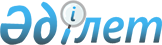 Об утверждении коэффициента зонирования в городе Кентау, учитывающий месторасположение объекта налогообложения в населенном пункте на 2021 годПостановление акимата города Кентау Туркестанской области от 27 августа 2020 года № 298. Зарегистрировано Департаментом юстиции Туркестанской области 27 августа 2020 года № 5763
      Примечание ИЗПИ!

      Настоящее постановление вводится в действие с 01.01.2021.
      В соответствии первого абзаца пункта 6 статьи 529 Кодекса Республики Казахстан от 25 декабря 2017 года "О налогах и других обязательных платежах в бюджет (Налоговый Кодекс)" и Методикой расчета коэффициента зонирования утвержденной приказом Министра информации и коммуникаций Республики Казахстан 12 ноября 2018 года № 475 (зарегистрировано в Реестре государственной регистрации нормативных правовых актов № 17847), акимат города Кентау ПОСТАНОВЛЯЕТ:
      1. Утвердить коэффициент зонирования города Кентау, учитывающий месторасположение объекта налогообложения в населенном пункте на 2021 год, согласно приложению к настоящему постановлению.
      2. Государственному учреждению "Аппарат акима города Кентау" в установленном законодательством Республики Казахстан порядке обеспечить:
      1) государственную регистрацию настоящего постановления в Республиканском государственном учреждении "Департамент юстиции Туркестанской области Министерства юстиции Республики Казахстан";
      2) размещение настоящего постановления на интернет–ресурсе акимата города Кентау после его официального опубликования.
      3. Контроль за исполнением настоящего постановления возложить на заместителя акима города Г.К.Усенбаеву.
      4. Настоящее постановление вводится в действие с 1 января 2021 года.
      "СОГЛАСОВАНО"
      Руководитель ГУ
      "Управление государственных 
      доходов по городу Кентау"
      ______________ Б.Кишибаев
      "____" ________ 2020 год Коэффициент зонирования в городе Кентау, учитывающий месторасположение объекта налогообложения в населенном пункте на 2021 год
					© 2012. РГП на ПХВ «Институт законодательства и правовой информации Республики Казахстан» Министерства юстиции Республики Казахстан
				
      Аким города

Д. Махажанов
Приложение к
постановлению акимата
города Кентау от
27 августа 2020 года № 298
№
Наименование зоны
Наименование населенного пункта
Коэффициент зонирования
1
Кентау
Кентау
2,10
2
Дачи
Дачи
1,60
3
Шорнак
Шорнак
1,95
4
Шорнак
Космезгил
1,85
5
Шорнак
Аша
1,55
6
Шорнак
РЗД-32
1,40
7
Шага
Шага
1,95
8
Шага
Бершин тобе
1,95
9
Шага
Шоктас
1,50
10
Шага
30 летие Казахстана
1,95
11
Орангай
Бостандык
1,95
12
Орангай
Коскорган
1,95
13
Орангай
Орангай
1,95
14
Карашик
Карашик
1,95
15
Карашик
Кумтиин
1,75
16
Карашик
Кара Тобе
1,35
17
Жуйнек
Жуйнек
1,95
18
Жуйнек
Шыпан
1,70
19
Жуйнек
Шекербулак
1,70
20
Жибек жолы
30 разъезд
1,95
21
Жибек жолы
Сауран
1,95
22
Жана Икан
Ибата
1,85
23
Ески Икан
Ески Икан
1,95
24
Иассы
Енбекши Дихан
1,85
25
Иассы
Шойтобе
1,55
26
Майдантал
Ынталы
1,95
27
Майдантал
Каражон
1,95
28
Майдантал
Егизкара
1,20
29
Ушкайык
Теке 
1,95
30
Ушкайык
Нуртас
1,95
31
Ушкайык
С.Кожанов
1,85
32
Ушкайык
Жалантос
1,75
33
Бабайкорган
Бабайкорган
1,95
34
Бабайкорган
Абай
1,85
35
Бабайкорган
Улгили
1,85
36
Бабайкорган
Кумайлыкас
1,85
37
Ачисай
Ачисай
1,95
38
Байылдыр
Байылдыр
1,95
39
Карнак
Карнак
1,95
40
Хантаги
Хантаги
1,95